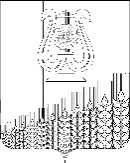 СОВЕТПЕРВОМАЙСКОГО СЕЛЬСКОГО ПОСЕЛЕНИЯКУЩЕВСКОГО РАЙОНАРЕШЕНИЕ      от 25.12. 2020	 	         		                                                  № 85 поселок ПервомайскийО реализации инициативного бюджетирования в Первомайском сельском поселении Кущевского районаВ соответствии со статьями 65, 86 Бюджетного кодекса РФ, Федеральным законом от 06 октября 2003 года № 131-ФЗ «Об общих принципах организации местного самоуправления в Российской Федерации», с уставом Первомайского сельского поселения Кущевского района, в целях активизации участия жителей Первомайского сельского поселения Кущевского района в осуществлении местного самоуправления и решении вопросов местного значения посредством реализации на территории Первомайского сельского поселения Кущевского района проектов инициативного бюджетирования, Совет Первомайского сельского поселения Кущевского района решил:1. Утвердить Порядок реализации инициативного бюджетирования в Первомайского сельского поселения Кущевского района согласно приложению.2. Контроль за выполнением настоящего решения возложить на  планово-бюджетную  комиссию по социальным вопросам Совета Первомайского сельского поселения (Шостак).3. Настоящее решение вступает в силу со дня его принятия.Председатель Совета Первомайского сельского поселенияКущёвского района                                                                               А.М.КонышевГлава Первомайского сельского поселения Кущевского района                                                                               М.Н.ПоступаевПРИЛОЖЕНИЕк решению Совета Первомайского сельского поселения Кущевского районаот 25.12.2020 г. №85Порядок реализации инициативного бюджетирования в Первомайском сельском поселении Кущевского районаНастоящий Порядок направлен на активизацию участия жителей Первомайского сельского поселения Кущевского района в осуществлении местного самоуправления и решении вопросов местного значения посредством реализации на территории Первомайского сельского поселения Кущевского района проектов инициативного бюджетирования.1. Основные понятия, используемые в настоящем ПорядкеДля целей настоящего Порядка используются следующие основные понятия:инициативное бюджетирование - форма участия населения в определении и выборе проектов, направленных на решение вопросов местного значения, финансируемых за счет средств местного бюджета с привлечением средств граждан, индивидуальных предпринимателей, юридических лиц;участники проектов инициативного бюджетирования - жители Первомайского сельского поселения Кущевского района, территориальные общественные самоуправления (далее - ТОС), индивидуальные предприниматели, юридические лица;инициативная группа - группа жителей, самоорганизованная на основе общности интересов с целью решения вопросов местного значения, которая избирается на общем собрании для организации всей деятельности, связанной с осуществлением и реализацией проекта;проект инициативного бюджетирования - проект развития общественной инфраструктуры Первомайского сельского поселения Кущевского района, подготовленный инициативной группой и оформленный в соответствии с требованиями настоящего Порядка и нормативных правовых актов Первомайского сельского поселения Кущевского района;конкурсная комиссия по проведению конкурсного отбора проектов инициативного бюджетирования (далее - конкурсная комиссия) - коллегиальный орган, созданный для проведения конкурсного отбора проектов инициативного бюджетирования.2. Цель, задачи и принципы инициативного бюджетирования2.1. Целью инициативного бюджетирования является активизация участия жителей Первомайского сельского поселения Кущевского района в определении приоритетов расходования средств местного бюджета и поддержка инициатив жителей в решении вопросов местного значения.2.2. Задачами инициативного бюджетирования являются:- повышение эффективности бюджетных расходов за счет вовлечения жителей в процессы принятия решений на местном уровне и усиление гражданского контроля за деятельностью органов местного самоуправления в ходе реализации проектов инициативного бюджетирования;- повышение открытости деятельности органов местного самоуправления;- развитие взаимодействия органов местного самоуправления и населения Первомайского сельского поселения Кущевского района.2.3. Принципами инициативного бюджетирования являются:- осуществление отбора проектов инициативного бюджетирования на конкурсной основе;- равная доступность для всех жителей Первомайского сельского поселения Кущевского района в выдвижении проектов инициативного бюджетирования для участия в конкурсном отборе;- открытость и гласность процедур проведения конкурсного отбора.3. Порядок определения жителями проектов инициативного бюджетирования3.1. Определение проектов инициативного бюджетирования для рассмотрения конкурсной комиссией, выбор инициативных групп (не менее 5 человек) для организации всей деятельности, связанной с осуществлением и реализацией проекта, осуществляются на собраниях жителей, ТОС с участием представителей Первомайского сельского поселения Кущевского района.Инициативная группа совместно с представителями органов Первомайского сельского поселения Кущевского района участвует в разработке технической документации проекта, мониторинге выполнения и сдаче-приемке выполненных работ в рамках проекта. Кроме того, инициативная группа организует мероприятия по сбору денежных средств на реализацию проекта в сумме, определенной на общем собрании, со стороны участников проектов инициативного бюджетирования.По итогам проведения собрания оформляется протокол по форме, определенной настоящим Порядком (приложения № 1, 2).Инициативная группа может собирать подписи в поддержку проекта инициативного бюджетирования. Результаты сбора подписей оформляются в подписных листах по форме, определенной приложением № 6 к настоящему Порядку.3.2. Проект инициативного бюджетирования, определенный по итогам собрания жителей, направляется инициативной группой на рассмотрение в конкурсную комиссию. Заявка для участия в конкурсном отборе проектов инициативного бюджетирования, проект, протокол собрания жителей (протокол заседания рабочего органа территориального общественного самоуправления), лист регистрации участников собрания жителей (заседания рабочего органа ТОС), подписной лист в поддержку инициативы участников проекта (при наличии) направляются в конкурсную комиссию по формам, установленным настоящим Порядком (приложения № 1 - 6).3.3. Проект должен быть направлен на решение вопросов местного значения в представительный орган местного самоуправления, предусмотренных Федеральным законом от 06 октября 2003 года  № 131-ФЗ «Об общих принципах организации местного самоуправления в Российской Федерации», и содержать мероприятия по развитию (за исключением капитального строительства и реконструкции) следующих типов объектов общественной инфраструктуры Первомайского сельского поселения Кущевского района:- объекты культуры, образования, физической культуры и спорта;- объекты благоустройства и озеленения территории Первомайского сельского поселения Кущевского района;- детские игровые площадки и комплексы;- спортивные площадки и комплексы;- объекты для обеспечения первичных мер пожарной безопасности;- места массового отдыха;- автомобильные дороги местного значения.3.4. В рамках своей компетенции осуществляют консультационное сопровождение деятельности инициативной группы.4. Порядок проведения конкурсного отбора проектов инициативного бюджетирования4.1. Конкурсный отбор проектов инициативного бюджетирования осуществляется в соответствии с Порядком проведения конкурсного отбора проектов инициативного бюджетирования в Первомайского сельского поселения Кущевского района.4.2. Порядок проведения конкурсного отбора проектов инициативного бюджетирования в Первомайского сельского поселения Кущевского района, Положение и состав конкурсной комиссии по проведению конкурсного отбора проектов инициативного бюджетирования, Методика оценки проектов инициативного бюджетирования утверждаются постановлением Первомайского сельского поселения Кущевского района.4.3. Определение исполнителей (поставщиков, подрядчиков) для реализации проекта осуществляется администрацией Первомайского сельского поселения Кущевского района в соответствии с законодательством Российской Федерации о контрактной системе в сфере закупок товаров, работ, услуг для обеспечения государственных и муниципальных нужд.В муниципальный контракт, заключенный с целью реализации проекта, включается положение об осуществлении приемки выполненных работ приемочной комиссией с участием представителей инициативной группы.5. Порядок финансирования проектов инициативного бюджетирования5.1. Финансирование проектов инициативного бюджетирования осуществляется в денежной форме за счет средств бюджета Первомайского сельского поселения Кущевского района, жителей Первомайского сельского поселения Кущевского района, индивидуальных предпринимателей, юридических лиц в рамках действующего законодательства Российской Федерации.Минимальная общая доля софинансирования жителей Первомайского сельского поселения Кущевского района, индивидуальных предпринимателей, юридических лиц должна составлять не менее 5% от общей стоимости проекта.5.2. Бюджетные ассигнования на реализацию проектов инициативного бюджетирования предусматриваются по соответствующей муниципальной программе Первомайского сельского поселения Кущевского района.При реализации проектов инициативного бюджетирования соответствующие бюджетные ассигнования перераспределяются между главными распорядителями бюджетных средств в соответствии с отраслевой направленностью проектов инициативного бюджетирования.5.3. Средства на проекты инициативного бюджетирования не могут выделяться на проекты, по которым предусмотрено финансирование в рамках иных муниципальных программ Первомайского сельского поселения Кущевского района.5.4. Софинансирование реализации проекта осуществляется участниками инициативной группы на основании договора пожертвования, заключенного уполномоченным представителем инициативной группы с органом Первомайского сельского поселения Кущевского района, являющимся главным распорядителем бюджетных средств, в соответствии с отраслевой направленностью проекта инициативного бюджетирования (далее - уполномоченный орган).Софинансирование реализации проекта может быть осуществлено жертвователем (жертвователями), не являющимся представителем инициативной группы, на основании договора пожертвования, заключенного с уполномоченным органом.Договор пожертвования заключается в срок, не превышающий двадцати рабочих дней, следующих за днем заседания конкурсной комиссии по итогам конкурсного отбора проектов.В договоре пожертвования должны быть определены сумма и назначение денежных средств в соответствии с целью и задачами проекта инициативного бюджетирования, срок перечисления денежных средств в бюджет Первомайского сельского поселения Кущевского района, порядок расторжения договора, учитывающий расторжение договора в одностороннем порядке в случае нарушения срока перечисления пожертвования в бюджет Первомайского сельского поселения Кущевского района, реквизиты счета бюджета Первомайского сельского поселения Кущевского района, на который зачисляются пожертвования, иные положения в соответствии с требованиями гражданского законодательства.В случае незаключения договора пожертвования в установленный срок, а также в случае неперечисления в бюджет Первомайского сельского поселения Кущевского района денежных средств по заключенному договору пожертвования в сроки и объеме, предусмотренные в договоре пожертвования, соответствующий проект инициативного бюджетирования не реализуется.В случае неперечисления в бюджет Первомайского сельского поселения Кущевского района денежных средств по заключенному договору пожертвования в сроки и объеме, предусмотренные в договоре пожертвования, уполномоченный орган в течение трех рабочих дней, следующих за днем истечения срока для перечисления пожертвований в бюджет Первомайского сельского поселения Кущевского района, письменно направляет стороне договора пожертвования уведомление об отказе от договора. Со дня получения стороной договора пожертвования данного уведомления договор считается расторгнутым.5.5. Уполномоченный орган обеспечивает адресность и целевой характер использования денежных средств, выделяемых для реализации проектов инициативного бюджетирования.5.6. Средства участников проектов инициативного бюджетирования на реализацию проектов носят целевой характер и не могут быть использованы на другие цели.Приложение № 1к Порядкуреализации инициативногобюджетирования в Первомайского сельского поселения Кущевского районаПРОТОКОЛ собрания жителейДата проведения собрания: "___" __________ 20__ г.Адрес проведения собрания: _______________________Время начала собрания: _____ час. _____ мин.Время окончания собрания: _____ час. _____ мин.Повестка собрания:  ____________________________________________________________________Ход собрания: ____________________________________________________________________(описывается  ход  проведения  собрания  с указанием вопросов рассмотрения;выступающих  лиц и сути их выступления по каждому вопросу; принятых решений по каждому вопросу; количества проголосовавших за, против, воздержавшихся)Итоги собрания и принятые решения:Представитель инициативной группы: _____________ (Ф.И.О.)                                                                       подписьПредставитель Совета  Первомайского сельского поселения Кущевского района:                                                                              __________ (Ф.И.О.)                                                                                подписьПриложение № 2к Порядкуреализации инициативногобюджетирования в Первомайском сельскомпоселения Кущевского района                                    ПРОТОКОЛзаседания __________________________ ТОС _________________________               наименование руководящего органа наименование ТОСДата проведения: "___" __________ 20__ г.Место проведения: _______________________Повестка собрания: ____________________________________________________________________Ход собрания: ____________________________________________________________________(описывается  ход  проведения  заседания с указанием вопросов рассмотрения;выступающих  лиц и сути их выступления по каждому вопросу; принятых решений по каждому вопросу; количества проголосовавших за, против, воздержавшихся)Итоги и принятые решения:Председатель ТОС:                       _____________ (Ф.И.О.)                                                             подписьПредставитель Совета Первомайского сельского поселения Кущевского района                                __________ (Ф.И.О.)                                                                     подписьПриложение № 3к Порядку реализации инициативного бюджетирования в Первомайском сельском поселении Кущевского районаЗаявкана участие в конкурсном отборе проектов инициативногобюджетирования в Первомайского сельского поселения Кущевского района                                                                          ___ ______________ 20___ г.Инициативная группа в лице уполномоченного лица______________________________________________________________________________________________________________________________________                     (Ф.И.О. уполномоченного лица инициативной группы)просит  рассмотреть  на  заседании конкурсной комиссии проект инициативногобюджетирования _____________________________ в сумме _________________________________________________________________________________________________ тыс. рублей.      (сумма прописью)Прилагаемые документы (примерный перечень):1. Проект  инициативного бюджетирования (далее - проект) на ___ л. в 1экз.2. Протокол собрания жителей на __ л. в 1 экз.3. Лист регистрации участников собрания жителей на __ л. в 1 экз.4. Сметная документация/прайс-листы на закупаемое оборудование(материалы) на__ л. в 1 экз.5. Фотографии общего собрания жителей на __ л. в 1 экз.6. Фотографии, свидетельствующие о текущем состоянии объекта, на __ л.в 1 экз.7. Информационные материалы, ссылки на интернет- и ТВ-ресурсы на ___ л.в 1 экз.Заявитель настоящим подтверждает, что вся информация, содержащаяся взаявке и прилагаемых документах, является достоверной и полной.____________        _____________________________   (подпись)                (расшифровка подписи, Ф.И.О.)____________          _____________________________    телефон                             электронный адресПриложение № 4к Порядкуреализации инициативного бюджетирования в Первомайском сельском поселении Кущевского районаПроект инициативного бюджетирования1. Наименование проекта инициативного бюджетирования (далее - проект):___________________________________________________________________________________________________________________________________________________________________________________________________________________________________________________________________________2. Место реализации проектаАдрес:______________________________________________________________________________________________________________________________________3. Описание проекта3.1. Описание проблемы, на решение которой направлен проект:_____________________________________________________________________________________________________________________________________            (описать суть проблемы, ее негативные социально-экономические             последствия, степень неотложности решения проблемы, текущее                      состояние объекта общественной инфраструктуры,                               предусмотренного проектом, и т.д.)3.2. Мероприятия, осуществляемые в рамках реализации проекта:1.______________________________________________________________________________________________________________________________________2.______________________________________________________________________________________________________________________________________3.______________________________________________________________________________________________________________________________________     (описание необходимых подготовительных мероприятий,         конкретных мероприятий в рамках реализации проекта,         оборудования, необходимого для реализации проекта,            и иных мероприятий, без которых проект не может                                считаться завершенным)3.3. Ожидаемые результаты реализации проекта:______________________________________________________________________________________________________________________________________                  (как изменится ситуация после реализации проекта)3.4. Техническая документации:______________________________________________________________________________________________________________________________________             (сметная документация, прайс-листы, дизайн-проект или проект                                                  благоустройства)4. Объем затрат на реализацию проекта4.1.  Планируемые  источники  финансирования мероприятий проекта (стоимость проекта):5. Эффективность реализации проекта5.1. Благополучатели проекта:_______________________________________________________________________________________________________________________________________(группы населения, которые регулярно будут пользоваться результатамивыполненного проекта (например, дети, учащиеся школы, молодежь, жители пожилого возраста, население, проживающее на определенной  улице населенного пункта, и т.д.)Численность  благополучателей проекта, которые непосредственно или косвенно получат пользу от реализации проекта:- непосредственно______человек;- косвенно______человек;- всего______человек.5.2. Число лиц, принявших участие в собрании граждан по отбору проекта:______________________________________________________________________________________________________________________________________(согласно протоколу общего собрания)5.3. Предварительная работа с населением по определению проблемы:______________________________________________________________________________________________________________________________________анкетирование, подомовой обход и т.д.)5.4. Мероприятия проекта, оказывающие положительное влияние на окружающую среду:_____________________________________________________________________________________________________________________________________5.5. Мероприятия по обеспечению эксплуатации содержания объекта после реализации проекта:______________________________________________________________________________________________________________________________________(указать, как будет обеспечиваться дальнейшая эксплуатация объекта, ктобудет ответственным за обеспечение сохранности объекта и т.д.)6. Информирование населения о подготовке и реализации проекта:- досок/стендов                                               да/нет- наличие публикаций в газетах                    да/нет- информация по телевидению                       да/нет- информация в сети Интернет                       да/нет- иное (указать)______________________________________________________________________________________________________________________________________(к заявке необходимо приложить документы (публикации, фото и т.д.),подтверждающие фактическое использование средств массовой информации, или иные способы информирования населения при подготовке проекта)7. Планируемый срок реализации проекта __________________________________________________________________(дата)8. Сведения об инициативной группе:Уполномоченный представитель инициативной группы:______________________________________________________________________________________________________________________________________(Ф.И.О. полностью)контактный телефон:_____________________________________________________________________________________________________________________________________факс:______________________________________________________________________________________________________________________________________e-mail:_____________________________________________________________________________________________________________________________________Состав инициативной группы:_____________________________________________________________________________________________________________________________________(Ф.И.О. полностью)                    (контактный телефон)________________________________________________________________________________________________________________________________________(Ф.И.О. полностью)                     (контактный телефон)______________________________________________________________________________________________________________________________________(Ф.И.О. полностью)                    (контактный телефон)9. Дополнительная информация и комментарии:___________________________________________________________________________________________________________________________________________________________________________________________________________________________________________________________________________Проект поддержан населением на собрании гражданДата проведения: __________________________Приложение №5к Порядкуреализации инициативногобюджетирования в Первомайскомсельском поселенииКущевского районаЛИСТрегистрации участников собрания жителей(заседания руководящего органа ТОС)по проекту ______________Настоящим также даем согласие на обработку своих персональных данных управлению по работе с населением на территориях в соответствии с Федеральным законом от 27  июля 2006 года  № 152-ФЗ "О персональных данных» в целях участия в конкурсном отборе проекта инициативного бюджетирования __________(указанная формулировка дублируется на каждом листе регистрации).Представитель инициативной группы(председатель ТОС  _________ (Ф.И.О.)                                    подписьПриложение № 6к Порядкуреализации инициативногобюджетирования в Первомайском сельском поселении Кущевского районаПОДПИСНОЙ ЛИСТв поддержку инициативы граждан по проекту_____________________________________________название проектаМы, нижеподписавшиеся, поддерживаем инициативу граждан по данному проекту.Настоящим даем согласие на обработку своих персональных данных управлению по работе с населением на территориях в соответствии с Федеральным  законом от 27 июля 2006 № 152-ФЗ «О персональных данных» в целях участия в конкурсном отборе проекта инициативного  бюджетирования _______________ (указанная формулировка дублируется на каждом листе регистрации).Подписной лист удостоверяю:____________________________________________________________________(Ф.И.О. лица, собиравшего подписи)N п/пНаименованиеИтоги собрания и принятые решения1Количество граждан, присутствующих на собрании (чел.) (листы регистрации прилагаются)2Наименование проекта, определенного для реализации в рамках инициативного бюджетирования3Предполагаемая общая стоимость реализации определенного проекта (руб.)4Сумма вклада населения на реализацию выбранного проекта (руб.)5Сумма вклада юридических лиц, индивидуальных предпринимателей (руб.)6Представители инициативной группы (Ф.И.О., тел., эл. адрес), уполномоченные подписывать заявки, договор пожертвования, иные документы в интересах инициативной группы, представлять интересы инициативной группы в органах местного самоуправления, других органах и организациях7Состав инициативной группы (Ф.И.О., тел.)N п/пНаименованиеИтоги собрания и принятые решения1Количество граждан, присутствующих на собрании (чел.) (листы регистрации прилагаются)2Наименование проекта, определенного для реализации в рамках инициативного бюджетирования3Предполагаемая общая стоимость реализации определенного проекта (руб.)4Сумма вклада населения на реализацию выбранного проекта (руб.)5Сумма вклада юридических лиц, индивидуальных предпринимателей (руб.)6Представители ТОС (Ф.И.О., тел., эл. адрес), уполномоченные подписывать заявки, договор пожертвования, иные документы в интересах ТОС, представлять интересы ТОС в органах местного самоуправления, других органах и организациях7Состав инициативной группы (Ф.И.О., тел.)№ п/пВиды источниковСумма (рублей)1Средства бюджета Первомайского сельского поселения Кущевского района2Средства населения3Средства юридических лиц и индивидуальных предпринимателейИТОГОN п/пФамилия, имя, отчествоАдресПодпись123412345...N п/пФамилия, имя, отчествоФамилия, имя, отчествоПодписьПодписьДатаДата12233441234...